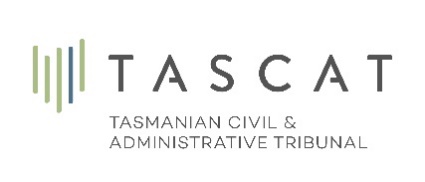 TRANSITION INFORMATIONResource and Planning StreamThe following sections of the Tasmanian Civil and Administrative Tribunal Act 2020, set out the preservations of certain rights and processes that existed under the Resource Management and Planning Appeal Tribunal Act 1993:  Section 152 to Section 160.  The amalgamation reform has included the repeal of the Resource Management and Planning Appeal Tribunal Act 1993.  Many of the legislative provisions and procedures set out in the Resource Management and Planning Appeal Tribunal Act 1993 have been relocated to Schedule 2 of the Tasmanian Civil and Administrative Tribunal Act 2020.  Other provisions of the RMPAT Act 1993 are not required given new provisions of the Tasmanian Civil and Administrative Tribunal Act 2020 provide comparable powers (for example, new ADR provisions under Section 102 and 103; appeal rights to the Supreme Court are now contained under Section 136).  A table has been provided below to assist in locating the new legislative provision by reference to the previous provision under the RMPAT Act 1993.TABULATION OF RMPAT ACT 1993 PROVISIONS IN THE NEW TASMANIAN CIVIL AND ADMINISTRATIVE TRIBUNAL ACT 2020RMPAT ProvisionLocation in TASCAT Act 2020Section 6 and Section 7 – composition of Tribunal, appointment of membersSchedule 2, Part 8, Clause 4Section 13 – institution of proceedings to the TribunalSchedule 2, Part 8, Clause 6Section 14 – parties to proceedings before the Tribunal Schedule 2, Part 8, Clause 7Section 15 – representation before the Tribunal Schedule 2, Part 8, Clause 8Section 16(1)(f), 16(6), 16(7) – 90 day timeframeSchedule 2, Part 8, Clause 9(1), (2),(3)Section 19 – opportunity to make submissions Schedule 2, Part 8, Clause 9(4)Section 21 – power to dismiss claim or strike out partySchedule 2, Part 8, Clause 9(5)Section 22(2) – power to excuse failureSchedule 2, Part 8, Clause 9(6)Section 22(3) – power to amend applicationSchedule 2, Part 8, Clause 9(7)Section 22A – power to dismiss proceedings if frivolous or vexatious or a failure to comply with directionsSchedule 2, Part 8, Clause 9(8)Section 23(3), 23(4), 23(6), 23(7) – determination of an appealSchedule 2, Part 8, Clause 10Section 24 – reasons to be givenSchedule 2, Part 8, Clause 11Section 28 – costsSchedule 2, Part 8, Clause 12Section 31 – refusal of witness to be sworn or answer questionsSchedule 2, Part 8, Clause 13